Department of Student Activities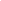 CALL MEETING TO ORDERMeeting was called to order at 11:05 amASCERTAINMENT OF QUORUM A majority quorum must be established to hold a bona fide meeting The following members were present: Senator Amey, Senator Barraj, Director of Student Activities Bong, Student Activities Manager Gurolla.4/4 members were present, a bonafide meeting can be held.PUBLIC COMMENTThis segment of the meeting is reserved for persons desiring to address the Body on any matter of concern that is not stated on the agenda. A time limit of three (3) minutes per speaker and fifteen (15) minutes per topic shall be observed. The law does not permit any action to be taken, nor extended discussion of any items not on the agenda. The Body may briefly respond to statements made or questions posed, however, for further information, please contact the BCSGA Vice President for the item of discussion to be placed on a future agenda. (Brown Act §54954.3)President Mata commented about the Mural Project being proposed to the advancement committee. The idea is to have a community painting where everyone could come and paint and there would be pizza and a DJ. Distribute  BC shirts and create a hashtag and share it on social media. REPORTS OF THE ASSOCIATIONThe chair shall recognize any officer of the association, including the BCSGA Advisor, to offer a report on official activities since the previous meeting and make any summary announcements deemed necessary for no longer than three minutes, save the advisor, who has infinite time. Director of Student Activities BongLot’s of events have been cancelled due to covid, but holding onto those ideas for the future. Discussed how student activities ran online activities to get students engaged, but looking for ideas of prizes for the students so more students can get involved.BCSGA Advisor AyalaInformed Director Bong to help those who need help with Discord and how to communicate through it. Reminded  to continue to be engaged with the students and continue to discuss more about events, once everything is back to normal and able to move forward with events. Home football game is on Saturday and needs helpers from 4-9pm to help with concession stands. Reminded everyone that Tuesday is election day and  go vote. Wednesday is the one book kickoff , encouraging us to join the event through zoom. Informed when there’s an open shift on the deputy app, to take that open shift and help out.CONSENT AGENDAAll items listed under the Consent Calendar are considered to be non-controversial by the Body and will be enacted by one motion without discussion unless a member of the Body calls an item(s) for a separate vote. Items called into question from the Body will be considered after the conclusion of new business.NoneNEW BUSINESSNovember Partnership with In-Shape. Beat the turkey!In-Shape willing to offer a 15% membership discount with a BC ID, needs at least 5 people to sign up. Sharing ideas about having to make a shirt for this event.  “Look up” initiativeLooking for suggestions to have students look up from their phones.Cleaning up Bakersfield – adopt a highwaySuggested on recruiting students to help clean a lot around the college while also practicing social distance. Making it into some type of competition for whoever gets the most bags of trash would win a BC shirt.Football GamesVolunteers needed to help with concession stands and curtesy cartsOne Book ProjectKickoff is on Wednesday from 12 pm- 1:30 pm on zoom. Multiple student speakers telling their stories about immigrating to the US or being a first generation student.American Heart WalkCancelled at the moment and more information will come at the next meeting.OLD BUSINESSACTION: CCA Grant Proposal: Women’s History and More - Loss & Longing: The Truth & Beauty of Latina Lives” Funding for the speaker is asking no more than $1,000 for the speaker fee, travel, and hotel. Senator Amey moved the motion for the CCA Grant Proposal of $1,000 for Women’s History and more. Senator Barraj seconded that motion. Senator Amey, Senator Barraj, and Manager Gurolla voted “I” in the roll call vote for the motion to be carried and approved.Volunteers for upcoming activitiesChecking deputy app and signing up when you canMake a difference MondayOngoing ideas, if any send them to the Student Activities group chatDISCUSSION ONLY: Fall semester activitiesMonday 8/30 – Make A Difference Monday – Candy with tagsTuesday 8/31 – Student Involvement Festival – Vendors, Food Trucks, DJ, Mascot Photos, Bookstore selling BC MerchandiseWednesday 9/1 – Distinguished Speaker Series – James FitzgeraldThursday 9/2 – Live Band: Dancing Tommy Constitution Day – Friday, September 17th – work with Leg Affairs to plan eventANNOUNCEMENTSThe Chair shall recognize in turn BCSGA Officers requesting the floor for a period not to exceed one minute. Senator Amey brought up a conversation he had with another student who was curious what BCSGA had planned for Halloween if there would be a Halloween costume. Director of Finance Sanchez brought up an idea to have a shirt design competition and students would submit their design and the student body would have to vote on the best design.ADJOURNMENTMeeting was adjourned at 11:47 amFriday, September 10, 2021Friday, September 10, 202111:00 a.m.- 12:00 p.m.Zoom Meeting ID: Meeting Zoomlink: https://cccconfer.zoom.us/meeting/register/tJcudO6grDwjE9EV60Vgcn5Yy7j5huLsnEexMeeting Zoomlink: https://cccconfer.zoom.us/meeting/register/tJcudO6grDwjE9EV60Vgcn5Yy7j5huLsnEexMeeting Zoomlink: https://cccconfer.zoom.us/meeting/register/tJcudO6grDwjE9EV60Vgcn5Yy7j5huLsnEex